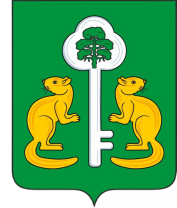 11.10.2022 №294РОССИЙСКАЯ ФЕДЕРАЦИЯИРКУТСКАЯ ОБЛАСТЬЧУНСКИЙ РАЙОНЛЕСОГОРСКОЕ МУНИЦИПАЛЬНОЕ ОБРАЗОВАНИЕАДМИНИСТРАЦИЯПОСТАНОВЛЕНИЕО внесении изменений и дополнений в Административный регламент предоставления муниципальной услуги «Предоставление земельных участков государственной или муниципальной собственности на торгах» на территории Лесогорского муниципального образования Чунского района Иркутской области», утвержденный постановлением администрации Лесогорского муниципального образования №254 от 22 августа 2022 годаРуководствуясь Земельным кодексом Российской Федерации, Федеральным законом от 6 октября 2003 года №131-ФЗ «Об общих принципах организации местного самоуправления в Российской Федерации», Федеральным законом от 27 июля 2010 года №210-ФЗ «Об организации предоставления государственных и муниципальных услуг», Уставом Лесогорского муниципального образования, в целях приведения муниципального правового акта в соответствие с действующим законодательством,1.Внести в Административный регламент предоставления муниципальной услуги «Предоставление земельных участков государственной или муниципальной собственности на торгах» на территории Лесогорского муниципального образования Чунского района Иркутской области» следующие изменения:1.1.Подпункт 2.16.2. Регламента изложить в новой редакции: «2.16.2.В соответствии с пунктами 2-6 пункта 16 статьи 11.10 Земельного кодекса Российской Федерации:полное или частичное совпадение местоположения земельного участка, образование которого предусмотрено схемой его расположения, с местоположением земельного участка, образуемого в соответствии с ранее принятым решением об утверждении схемы расположения земельного участка, срок действия которого не истек;разработка схемы расположения земельного участка с нарушением предусмотренных статьей 11.9 настоящего Кодекса требований к образуемым земельным участкам;несоответствие схемы расположения земельного участка утвержденному проекту планировки территории, землеустроительной документации, положению об особо охраняемой природной территории;расположение земельного участка, образование которого предусмотрено схемой расположения земельного участка, в границах территории, для которой утвержден проект межевания территории, за исключением случаев, установленных федеральными законами;разработка схемы расположения земельного участка, образование которого допускается исключительно в соответствии с утвержденным проектом межевания территории;».1.2.В подпункте 2.16.1. Регламента текст: «в Приказом Министерством экономического развития Российской федерации от 27 ноября 2014 года № 762 «Об утверждении требований к подготовке схемы расположения земельного участка или земельных участков на кадастровом плане территории и формату схемы расположения земельного участка или земельных участков на кадастровом плане территории при подготовке схемы расположения земельного участка или земельных участков на кадастровом плане территории в форме электронного документа, формы схемы расположения земельного участка или земельных участков на кадастровом плане территории, подготовка которой осуществляется в форме документа на бумажном носителе)» изменить на текст: «Приказом Росреестра от 19 апреля 2022 года №П/0148 «Об утверждении требований к подготовке схемы расположения земельного участка или земельных участков на кадастровом плане территории и формату схемы расположения земельного участка или земельных участков на кадастровом плане территории при подготовке схемы расположения земельного участка или земельных участков на кадастровом плане территории в форме электронного документа, формы схемы расположения земельного участка или земельных участков на кадастровом плане территории, подготовка которой осуществляется в форме документа на бумажном носителе».1.3.В наименованиях Постановления, Регламента, пункте 1 Постановления, пунктах 1.1., 2.1. Регламента слова «государственной или» исключить.1.4. Цифры «2.2.» в абзаце втором пункта 2.2. исключить.1.5. В пункте 2.9.Регламента фразу «в пункте 2» изменить на фразу «в пункте 2.8.».1.6.В пунктах 2.15 и 2.16. Регламента фразу «,предусмотренной пунктом 2.5 настоящего Административного регламента» исключить.1.7.В пунктах 2.17. и 2.19 Регламента фразу «, предусмотренной пунктами 2. 6.3, 2.6.4      настоящего Административного регламента,» исключить.1.8.В абзаце четвертом пункта 2.28 Регламента фразу «, указанные в пунктах 2.5, 2.6 настоящего Административного регламента,» исключить.1.9.В подпункте «а» пункта 3.3. Регламента фразу «указанных в пункте 2.9 настоящего Административного регламента,» исключить.1.10. В пункте 3.11. Регламента фразу «в пункте 2.13.» изменить на фразу «в пункте 2.12».1.11. В подпункте 3.12.2. Регламента фразу «, указанного в подпункте 3.13.1 пункта 3.13 настоящего подраздела,» исключить.1.12. В подпункте 3.12.4. Регламента фразу «, указанного в подпункте 3.12.1 пункта 3.13 настоящего подраздела.» исключить.2. Настоящее постановление опубликовать в газете Лесогорский вестник» и разместить на официальном сайте администрации Лесогорского муниципального образования в сети Интернет.Глава администрацииЛесогорского муниципального образованияП.А. Каширцев